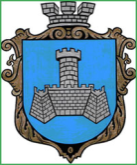 Українам. Хмільник  Вінницької областіР О З П О Р Я Д Ж Е Н Н Я МІСЬКОГО  ГОЛОВИ                                                                            від 17 жовтня 2019р.                                                   №399-рПро проведення   черговогозасідання виконкому міської ради       Відповідно до п.п.2.2.3 пункту 2.2 розділу 2 Положення про виконавчий комітет Хмільницької міської ради 7 скликання, затвердженого  рішенням 46 сесії міської ради 7 скликання від 22.12.2017р. №1270,розглянувши службову записку начальника служби у справах дітей міської ради Тишкевича Ю.І. від 17.10.2019 року, керуючись ст.42, ст.59 Закону України „Про місцеве самоврядування в Україні”:Провести  чергове засідання виконкому  міської  ради  24.10.2019 року о 10.00 год., на яке винести наступні питання:2.Загальному відділу міської ради  ( О.Д.Прокопович) довести це  розпорядження до членів виконкому міської ради та всіх зацікавлених суб’єктів.3.Контроль за виконанням цього розпорядження залишаю за собою.                  Міський голова                 С.Б.РедчикС.П.МаташО.Д.ПрокоповичН.А.Буликова1Про фінансування з місцевого бюджету у жовтні 2019 року коштів для надання одноразової матеріальної допомоги громадянам, які перебувають у складних життєвих обставинах      Про фінансування з місцевого бюджету у жовтні 2019 року коштів для надання одноразової матеріальної допомоги громадянам, які перебувають у складних життєвих обставинах      Про фінансування з місцевого бюджету у жовтні 2019 року коштів для надання одноразової матеріальної допомоги громадянам, які перебувають у складних життєвих обставинах      Доповідає:  Тимошенко Ірина Ярославівна                                                      Начальник управління праці та соціального захисту населення міської ради                                      Начальник управління праці та соціального захисту населення міської ради                                      2Про фінансування з місцевого бюджету у жовтні 2019 року коштів для надання одноразової матеріальної допомоги громадянам, відповідно до висновків депутатів Хмільницької міської радиПро фінансування з місцевого бюджету у жовтні 2019 року коштів для надання одноразової матеріальної допомоги громадянам, відповідно до висновків депутатів Хмільницької міської радиПро фінансування з місцевого бюджету у жовтні 2019 року коштів для надання одноразової матеріальної допомоги громадянам, відповідно до висновків депутатів Хмільницької міської радиДоповідає:  Тимошенко Ірина Ярославівна                                                         Начальник управління праці та соціального захисту населення міської ради                                                                  Начальник управління праці та соціального захисту населення міської ради                                                                  3Про фінансування з місцевого бюджету у жовтні 2019 року коштів для надання одноразової матеріальної допомоги громадянам, які призвані на строкову військову службу та військову службу за контрактом Про фінансування з місцевого бюджету у жовтні 2019 року коштів для надання одноразової матеріальної допомоги громадянам, які призвані на строкову військову службу та військову службу за контрактом Про фінансування з місцевого бюджету у жовтні 2019 року коштів для надання одноразової матеріальної допомоги громадянам, які призвані на строкову військову службу та військову службу за контрактом Доповідає:   Тимошенко Ірина Ярославівна                                                     Начальник управління праці та соціального захисту населення міської ради                                                                 Начальник управління праці та соціального захисту населення міської ради                                                                 4Про фінансування з місцевого бюджету у жовтні 2019 року коштів для надання одноразової матеріальної допомоги матерям та вдовам загиблих/померлих учасників АТО, ООС, до Дня захисника України                Про фінансування з місцевого бюджету у жовтні 2019 року коштів для надання одноразової матеріальної допомоги матерям та вдовам загиблих/померлих учасників АТО, ООС, до Дня захисника України                Про фінансування з місцевого бюджету у жовтні 2019 року коштів для надання одноразової матеріальної допомоги матерям та вдовам загиблих/померлих учасників АТО, ООС, до Дня захисника України                Доповідає:  Тимошенко Ірина Ярославівна                                                                                            Начальник управління праці та соціального захисту населення міської ради                Начальник управління праці та соціального захисту населення міської ради                 5Про фінансування з місцевого бюджету у жовтні 2019 року коштів для надання одноразової матеріальної допомоги учасникам АТО, ООС, особам, які беруть(брали) участь у здійсненні заходів із забезпечення національної безпеки і оборони, відсічі і стримування збройної агресії Російської Федерації у Донецькій та Луганській областях та їх сім’ямПро фінансування з місцевого бюджету у жовтні 2019 року коштів для надання одноразової матеріальної допомоги учасникам АТО, ООС, особам, які беруть(брали) участь у здійсненні заходів із забезпечення національної безпеки і оборони, відсічі і стримування збройної агресії Російської Федерації у Донецькій та Луганській областях та їх сім’ямПро фінансування з місцевого бюджету у жовтні 2019 року коштів для надання одноразової матеріальної допомоги учасникам АТО, ООС, особам, які беруть(брали) участь у здійсненні заходів із забезпечення національної безпеки і оборони, відсічі і стримування збройної агресії Російської Федерації у Донецькій та Луганській областях та їх сім’ямДоповідає:  Тимошенко Ірина Ярославівна                                                       Доповідає:  Тимошенко Ірина Ярославівна                                                       Начальник управління праці та соціального захисту населення міської ради                                                                    6Про фінансування з міського бюджету у жовтні 2019 року коштів для надання матеріальної допомоги особам з інвалідністю 1 та 2 групи по зору до Міжнародного дня білої тростини, Дня сліпих Про фінансування з міського бюджету у жовтні 2019 року коштів для надання матеріальної допомоги особам з інвалідністю 1 та 2 групи по зору до Міжнародного дня білої тростини, Дня сліпих Про фінансування з міського бюджету у жовтні 2019 року коштів для надання матеріальної допомоги особам з інвалідністю 1 та 2 групи по зору до Міжнародного дня білої тростини, Дня сліпих Доповідає:  Тимошенко Ірина Ярославівна                                                                                                             Доповідає:  Тимошенко Ірина Ярославівна                                                                                                             Начальник управління праці та соціального захисту населення міської ради                                 7Про надання пільг з оплати за навчання учениці КПНЗ «Хмільницька школа мистецтв», батько, якої є учасником АТО на 2019 рік  Про надання пільг з оплати за навчання учениці КПНЗ «Хмільницька школа мистецтв», батько, якої є учасником АТО на 2019 рік  Про надання пільг з оплати за навчання учениці КПНЗ «Хмільницька школа мистецтв», батько, якої є учасником АТО на 2019 рік  Доповідає: Франчук Андрій Миколайович                                                          Доповідає: Франчук Андрій Миколайович                                                          В. о. директора КПНЗ  «Хмільницька школа мистецтв»                 8Про часткове звільнення гр. Походящого О.Л. від оплати за харчування дитини в ДНЗ №1  Про часткове звільнення гр. Походящого О.Л. від оплати за харчування дитини в ДНЗ №1  Про часткове звільнення гр. Походящого О.Л. від оплати за харчування дитини в ДНЗ №1  Доповідає: Коведа Галина Іванівна     Доповідає: Коведа Галина Іванівна     Начальник управління освіти міської ради                 9Про встановлення гр.Артьомову С.М. 50- відсоткової пільги за харчування в ДНЗ №5 сина Артьомова А.С.  Про встановлення гр.Артьомову С.М. 50- відсоткової пільги за харчування в ДНЗ №5 сина Артьомова А.С.  Про встановлення гр.Артьомову С.М. 50- відсоткової пільги за харчування в ДНЗ №5 сина Артьомова А.С.  Доповідає:  Коведа Галина Іванівна                                                              Доповідає:  Коведа Галина Іванівна                                                              Начальник управління освіти міської ради                                 10Про припинення виплати допомоги на дітей одиноким матерямПро припинення виплати допомоги на дітей одиноким матерямПро припинення виплати допомоги на дітей одиноким матерямДоповідає: Войтенко Тетяна Володимирівна                                                          Доповідає: Войтенко Тетяна Володимирівна                                                          Директор Хмільницького МЦСССДМ                 11Про взяття С. А. І. на квартирний облік на поліпшення житлових умовПро взяття С. А. І. на квартирний облік на поліпшення житлових умовПро взяття С. А. І. на квартирний облік на поліпшення житлових умовДоповідає:  Сташок Ігор Георгійович                                        Доповідає:  Сташок Ігор Георгійович                                        Начальник управління ЖКГ та КВ міської ради                   12Про взяття П. А. В. на квартирний облік на поліпшення житлових умовПро взяття П. А. В. на квартирний облік на поліпшення житлових умовПро взяття П. А. В. на квартирний облік на поліпшення житлових умовДоповідає:   Сташок Ігор Георгійович                                                                                   Доповідає:   Сташок Ігор Георгійович                                                                                   Начальник управління ЖКГ та КВ міської ради                                     13Про розгляд клопотань юридичних та фізичних осіб з питань видалення деревонасаджень у населених пунктах Хмільницької міської об’єднаної територіальної громади        Про розгляд клопотань юридичних та фізичних осіб з питань видалення деревонасаджень у населених пунктах Хмільницької міської об’єднаної територіальної громади        Про розгляд клопотань юридичних та фізичних осіб з питань видалення деревонасаджень у населених пунктах Хмільницької міської об’єднаної територіальної громади        Доповідає:    Сташок Ігор Георгійович                                                                                                                        Доповідає:    Сташок Ігор Георгійович                                                                                                                        Начальник управління ЖКГ та КВ міської ради                                                       14Про погодження розміщення будівельних матеріалів на загальноміській території в місті Хмільнику    Про погодження розміщення будівельних матеріалів на загальноміській території в місті Хмільнику    Про погодження розміщення будівельних матеріалів на загальноміській території в місті Хмільнику    Доповідає:  Сташок Ігор Георгійович                                                                                                                           Доповідає:  Сташок Ігор Георгійович                                                                                                                           Начальник управління ЖКГ та КВ міської ради                                                         15Про надання дозволу на влаштування індивідуального опалення квартири гр. Н. В. П.         Про надання дозволу на влаштування індивідуального опалення квартири гр. Н. В. П.         Про надання дозволу на влаштування індивідуального опалення квартири гр. Н. В. П.         Доповідає:   Сташок Ігор Георгійович                                                                                                                                 Доповідає:   Сташок Ігор Георгійович                                                                                                                                 Начальник управління ЖКГ та КВ міської ради                                                          16Про надання дозволу на влаштування індивідуального опалення квартири гр. Г. О. І.  Про надання дозволу на влаштування індивідуального опалення квартири гр. Г. О. І.  Про надання дозволу на влаштування індивідуального опалення квартири гр. Г. О. І.  Доповідає:  Сташок Ігор Георгійович                                                                                                                                            Доповідає:  Сташок Ігор Георгійович                                                                                                                                            Начальник управління ЖКГ та КВ міської ради                                                           17Про розгляд заяви гр. М. Д.М. щодо надання дозволу на продаж транспортного засобу, ½ частка якого належить дитині-сироті Ч.В.М., 20__ р.н.           Про розгляд заяви гр. М. Д.М. щодо надання дозволу на продаж транспортного засобу, ½ частка якого належить дитині-сироті Ч.В.М., 20__ р.н.           Про розгляд заяви гр. М. Д.М. щодо надання дозволу на продаж транспортного засобу, ½ частка якого належить дитині-сироті Ч.В.М., 20__ р.н.           Доповідає:  Тишкевич Юрій Іванович       Доповідає:  Тишкевич Юрій Іванович       Начальник служби у справах дітей міської ради18Про надання Ч. М.А., 20__р.н.  статусу дитини, яка постраждала внаслідок воєнних та збройних конфліктів   Про надання Ч. М.А., 20__р.н.  статусу дитини, яка постраждала внаслідок воєнних та збройних конфліктів   Про надання Ч. М.А., 20__р.н.  статусу дитини, яка постраждала внаслідок воєнних та збройних конфліктів   Доповідає:   Тишкевич Юрій Іванович       Доповідає:   Тишкевич Юрій Іванович       Начальник служби у справах дітей міської ради   19Про надання дозволу гр. Б. Г.П. на  дарування гр. Б. В.О. частини житлового будинку, де право користування має малолітній Б.С.С., 20__р.н.       Про надання дозволу гр. Б. Г.П. на  дарування гр. Б. В.О. частини житлового будинку, де право користування має малолітній Б.С.С., 20__р.н.       Про надання дозволу гр. Б. Г.П. на  дарування гр. Б. В.О. частини житлового будинку, де право користування має малолітній Б.С.С., 20__р.н.       Доповідає:   Тишкевич Юрій Іванович         Доповідає:   Тишкевич Юрій Іванович         Начальник служби у справах дітей міської ради   20Про надання дозволу гр.М.Т.А., М.В.А., З.О.А. на дарування гр.М.О.А. квартири, де право користування має неповнолітня М.К.О.,20__р.н. та малолітній М. К.О.,20__р.н.       Про надання дозволу гр.М.Т.А., М.В.А., З.О.А. на дарування гр.М.О.А. квартири, де право користування має неповнолітня М.К.О.,20__р.н. та малолітній М. К.О.,20__р.н.       Про надання дозволу гр.М.Т.А., М.В.А., З.О.А. на дарування гр.М.О.А. квартири, де право користування має неповнолітня М.К.О.,20__р.н. та малолітній М. К.О.,20__р.н.       Доповідає:  Тишкевич Юрій Іванович          Доповідає:  Тишкевич Юрій Іванович          Начальник служби у справах дітей міської ради21РізнеРізнеРізне21.1Про надання дозволу на дарування законним представником, матір’ю,   В.О.А. неповнолітній В.І.В., 20__ р.н. житлового будинку з господарськими будівлями та спорудами та земельної ділянкиПро надання дозволу на дарування законним представником, матір’ю,   В.О.А. неповнолітній В.І.В., 20__ р.н. житлового будинку з господарськими будівлями та спорудами та земельної ділянкиПро надання дозволу на дарування законним представником, матір’ю,   В.О.А. неповнолітній В.І.В., 20__ р.н. житлового будинку з господарськими будівлями та спорудами та земельної ділянкиДоповідає:  Тишкевич Юрій Іванович          Доповідає:  Тишкевич Юрій Іванович          Начальник служби у справах дітей міської ради21.2Про надання дозволу на дарування  законним представником, батьком, В.В.В., малолітній В.М.В.,20__р.н. квартири та земельних ділянокПро надання дозволу на дарування  законним представником, батьком, В.В.В., малолітній В.М.В.,20__р.н. квартири та земельних ділянокПро надання дозволу на дарування  законним представником, батьком, В.В.В., малолітній В.М.В.,20__р.н. квартири та земельних ділянокДоповідає:  Тишкевич Юрій Іванович          Доповідає:  Тишкевич Юрій Іванович          Начальник служби у справах дітей міської ради21.3Про надання дозволу  законному представнику матері  П.Г.М. на прийняття в дар житлового будинку з господарськими будівлями та спорудами та земельною ділянкою на ім’я малолітнього П.Б.О., 20__ р.н.Про надання дозволу  законному представнику матері  П.Г.М. на прийняття в дар житлового будинку з господарськими будівлями та спорудами та земельною ділянкою на ім’я малолітнього П.Б.О., 20__ р.н.Про надання дозволу  законному представнику матері  П.Г.М. на прийняття в дар житлового будинку з господарськими будівлями та спорудами та земельною ділянкою на ім’я малолітнього П.Б.О., 20__ р.н.Доповідає:  Тишкевич Юрій Іванович          Доповідає:  Тишкевич Юрій Іванович          Начальник служби у справах дітей міської ради21.4Про надання дозволу гр. Х.С.В. на  дарування   частини житлового будинку з господарськими будівлями та спорудами і земельної ділянки , де право  користування мають малолітні Х. Д.В., 20__ р.н. та Х.О.В., 20__р.н.Про надання дозволу гр. Х.С.В. на  дарування   частини житлового будинку з господарськими будівлями та спорудами і земельної ділянки , де право  користування мають малолітні Х. Д.В., 20__ р.н. та Х.О.В., 20__р.н.Про надання дозволу гр. Х.С.В. на  дарування   частини житлового будинку з господарськими будівлями та спорудами і земельної ділянки , де право  користування мають малолітні Х. Д.В., 20__ р.н. та Х.О.В., 20__р.н.Доповідає:  Тишкевич Юрій Іванович          Доповідає:  Тишкевич Юрій Іванович          Начальник служби у справах дітей міської ради